http://wsm70.whu.edu.cn/info/1035/11804.htm安阳市肿瘤医院2021年招聘2021-03-29 14:29:07 来源： 点击数: 89医院简介安阳市肿瘤医院（河南科技大学第四附属医院）始建于1972年，是党和政府在食管癌高发区建立的食管癌防治基地，是一所集医、教、研、防为一体的大型三级肿瘤专科医院。根据《事业单位公开招聘人员暂行规定》，结合医院工作需要，面向社会公开招聘工作人员，现将有关事项公告如下： 一、招聘条件及要求（一）应聘人员必须具备的基本条件：1、具有中华人民共和国国籍；2、遵纪守法，品行端正，具有良好的职业道德；3、岗位所需的专业知识和其他条件；4、身心健康。（二）有下列情形之一的不接受报名应聘：1、曾因犯罪受过刑事处罚、劳动教养的；2、曾被开除学籍的；3、涉嫌违法违纪，正在接受审查尚未做出结论的；4、其他不符合招聘相关要求的。（三）其他条件申报医师岗位，需取得医师资格证和住院医师规范化培训证书(或已完成规培)；具体见《安阳市肿瘤医院2021年招聘岗位一览表》，岗位一览表中提到的全日制本科均不含专升本学历。二、招聘程序(一)发布招聘公告在医院网站、微信公众号、各大院校就业网站等媒体发布招聘公告。(二)报名及资格初审1、报名时间报名时间：自发布公告之日起至2021年4月20日。2、报名方式请通过微信二维码扫码打开报名界面，按照要求填写并提交《安阳市肿瘤医院应聘人员信息登记表》。报名二维码：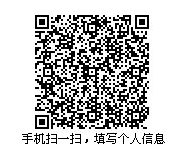 上传以下材料：毕业证、学位证、医师资格证、住院医师规范化培训证、身份证。学历证书包括各层次毕业证和学位证，并提供有效期内《教育部学历证书电子注册备案表》或《教育部学籍在线验证报告》。(三)    我院将对报名人员情况进行资格初审，根据疫情发生情况，通过电话或短信和医院网站、微信平台的方式，公布具体的资格审查、面试等事宜。(四)    现场资格审核及领取面试通知书时间：2021年4月28日-4月29日（上午8:30—11:30  下午14:30—17:00）。现场资格审核需携带报名时上传材料原件和复印件；应届毕业生提供加盖学校就业指导中心印章的《毕业生就业推荐表》及个人简历1份（1寸近期免冠同底照片1张）。现场资格审核地点：安阳市肿瘤医院12号楼1号会议室。(五)    面试时间：2021年4月30日，报名人员需按照《面试通知书》上指定的时间、地点参加面试，面试时须携带本人有效身份证、《领取面试通知书》。面试采取结构化面试方式。面试成绩满分为100分，保留小数点后两位数，面试成绩等于总成绩，面试时间另行通知。考试总成绩于面试后一周内在安阳市肿瘤医院官方网站公布，面试合格分数线为60分，面试低于60分的，不予聘用。(六)    体检：根据考试总成绩从高到低的顺序确定参加体检人员，体检人员名单在安阳市肿瘤医院官方网站公布。体检标准参照修订后的人力资源社会保障部、原国家卫生计生委、国家公务员局印发的《公务员录用体检通用标准 （试行）》及《公务员录用体检操作手册（试行）》（人社部发〔2016〕140号）执行。(七)    公示：按照考试、体检和考察结果，确定拟录用人员，拟录用人员名单在安阳市肿瘤医院官方网站上公示。公示期为7个工作日。三、人员待遇博士研究生学历按照《安阳市人才引进暂行办法》办理入职手续，硕士研究生学历且符合安阳市卫生事业单位公开招聘条件人员优先推荐事业编制考试；本科以上学历按照上级主管部门审批备案情况办理人事代理手续，拟录用人员办理上述手续前均有一个月试用期，试用期合格者按照要求办理入职手续。拟录用人员无正当理由逾期(自接到医院聘用通知10日内)不报到的，取消录用资格。医院地址：安阳市洹滨北路1号咨询电话：0372-2232016/2219178 